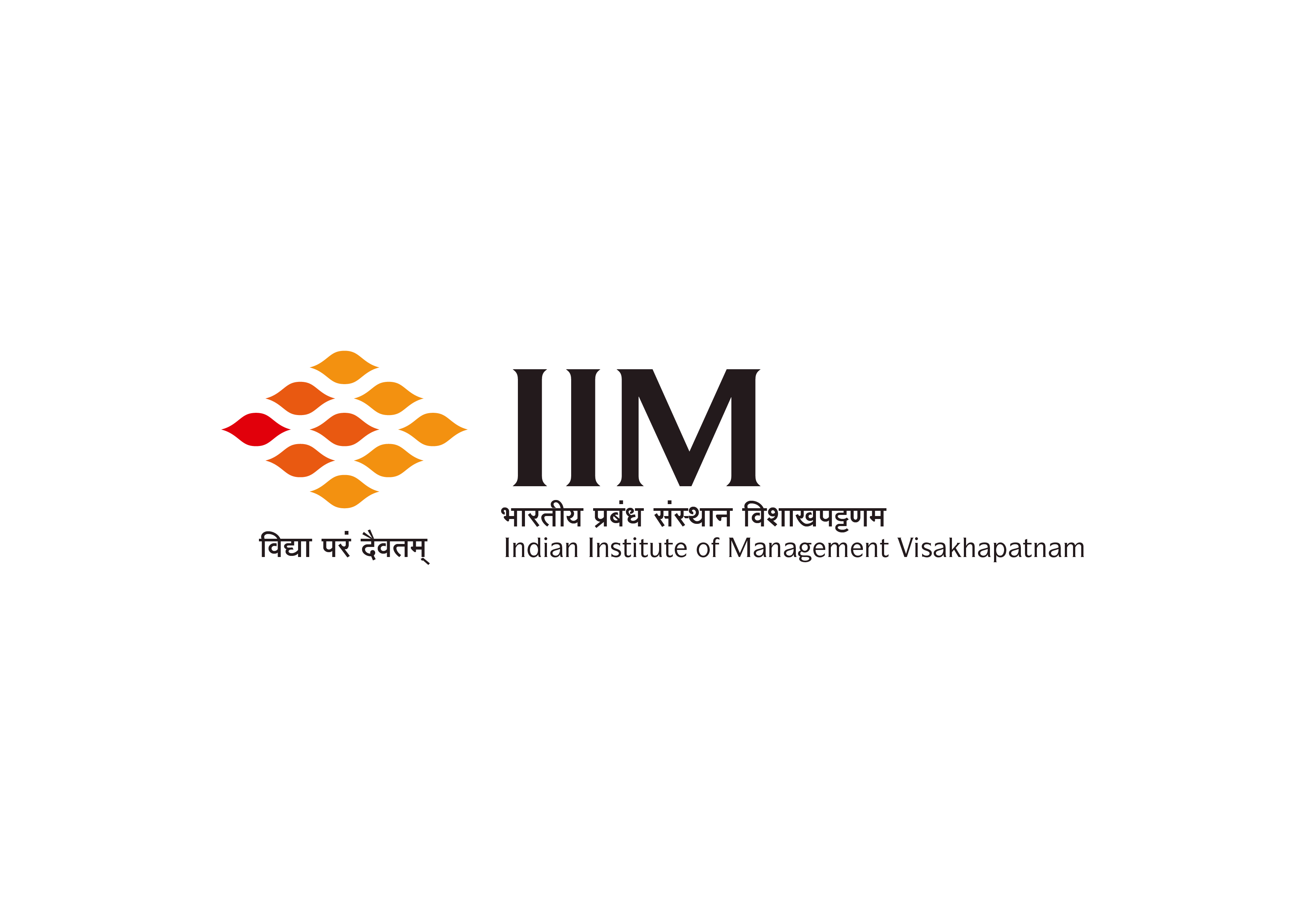 Andhra Bank School of Business Building, Andhra University Campus, Visakhapatnam – 530 003 Andhra Pradesh, INDIA.  Tel: +91 891 2824 444 | e-mail: mgnfrecruit@iimv.ac.inApplication formAdvertisement Ref. No. IIMV/NTS/MGNF/01/2022 dated: 30‐Jun‐2022Instructions:Please use the format given below only and provide complete data. No CV need be attached separately.Please read very carefully the instructions given in the detailed advertisement (hosted on: https://iimv.ac.in/careers) and ensure you are eligible, before applying.    At this stage of application, please DO NOT attach/submit copies of any certificates. Such proof would be sought ONLY from short-listed applicants.Application for the post of State Resource Associate (SRA) – Andhra Pradesh		4. Education Details:Please add additional rows if required5. Work Experience Details (List in reverse chronological order)Please describe key job responsibilities handled in detail, for every position, using additional sheetsExperience in Officer/Executive Grade / Level and above:		 	____ Years;  ____MonthsTotal Experience: 	 							____ Years;  ____Months	(Experience must be in completed months and years is reckoned as on closing date of application)6. Proficiency in Languages  (other than English) : Please Write “YES” or “NO” as applicable7. Professional References  (Not relatives) of three persons:(References MUST be in positions higher than the position being applied for, by the candidate)<Name, Designation, Organization, E-mail ID, Mobile No.><Name, Designation, Organization, E-mail ID, Mobile No.>		c.   <Name, Designation, Organization, E-mail ID, Mobile No.>8. Statement of Purpose: Please describe (on a separate sheet) in about 1000 words, why you wish to join IIM Visakhapatnam and how your qualifications & experience would be useful to the Institute in the post you are applying for. 9. Please describe (on a separate sheet) in 1000 words, your proposed contribution to the Institute in the next two years:10. Please highlight in 500 words (on a separate sheet) your notable achievements in education and employment:11. Please highlight in 500 words (on a separate sheet) awards, rewards, recognitions won (if any) and/or professional affiliations (if any) that you won in your academic or work career.12. Declaration about Conduct and Character:I hereby declare that as on date, I have faced / have not faced(*) in my educational and/or work career, disciplinary or penal action by authorities (including, but not limited to detention in any class, rustication, extension of probation, postponement of increment, demotion etc.)  I hereby declare that as on date, I have faced / have not faced(*) action by law-enforcement agencies in India or abroad.  (*) strike out the option not applicable.  If the answer to either of above is “have faced”, full details must be furnished.10. Declaration:I hereby declare that all the statements and particulars furnished by me in this application are true, complete and correct to the best of my knowledge and belief. I declare that no facts/information has been hidden or suppressed. I also fully understand that in the event of any information furnished being found false, incomplete or incorrect at any stage, my application/candidature is liable to be summarily rejected forthwith and if I am already appointed, my services are liable to be terminated from the post, without any notice or compensation; and without prejudice to any other legal/penal action that the Institute may initiate against me, as deemed fit.									_____________________Date : 									Signature of the applicant Place: 					Name of the applicant: ______________________________				                                                                                             o0oName (in capital letters, with surname/last name in the end) _________________________________________________________________________Date of Birth (dd/mm/yyyy):                                                                                                   Name (in capital letters, with surname/last name in the end) _________________________________________________________________________Date of Birth (dd/mm/yyyy):                                                                                                   Space for Passport size Photograph3.Address and Contact Details3.Address and Contact Details3.Address and Contact Details Communication Address:Permanent Address:Permanent Address:Pincode:Pincode:Pincode:Phone No. (Landline):Phone No. (Mobile):Phone No. (Landline):Phone No. (Mobile):Phone No. (Landline):Phone No. (Mobile):E-mail:E-mail:E-mail:Marital Status:Marital Status:Marital Status:Gender:Gender:Gender:         Category:     GENERAL     /     SC     /      ST     /     OBC     /     PwD     /     EWS [Appropriate Category MUST be ticked (). Otherwise application is liable to be rejected]         Category:     GENERAL     /     SC     /      ST     /     OBC     /     PwD     /     EWS [Appropriate Category MUST be ticked (). Otherwise application is liable to be rejected]         Category:     GENERAL     /     SC     /      ST     /     OBC     /     PwD     /     EWS [Appropriate Category MUST be ticked (). Otherwise application is liable to be rejected]ExamQualification TitleSubjects / Specialization (if any)Institution/UniversityMode of Study[Full-time / Part time]Year of PassingAggregate Marks / Percentage / CGPAX Std.10+2 / IntermediateDiplomaGraduationPost-GraduationPost-Graduate DiplomaOthers (Please specify)Name and address of the EmployerPeriodPeriodDurationDurationEmployment Type (Regular / Contractual)DesignationPay Level/ Monthly Salary in Rs.Key ResponsibiliitiesName and address of the EmployerFrommm/yyTomm/yyYearsMonthsEmployment Type (Regular / Contractual)DesignationPay Level/ Monthly Salary in Rs.Key ResponsibiliitiesLanguageReadWriteSpeak